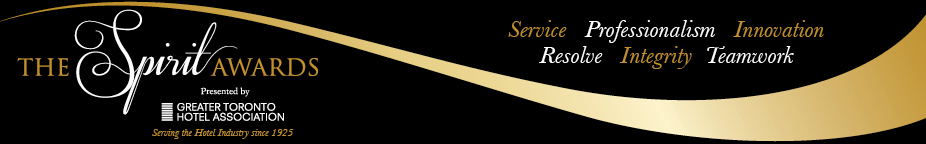 Nominee Name:  							   Job Title:  						Hotel Name:  														Address: 	 						   City: 		   		  Postal Code:		
Nominee must be past their probation period. Please provide the number of years and/ or months nominee works in: Current position: 							Current hotel: 						AWARD CRITERIA: This award recognizes a non-management/ non-supervisory housekeeping associate (Houseperson, Lobby Attendant, Runner, Coordinator, etc.), who is not a Room Attendant. This individual has excellent attention to detail and proactively seeks the opportunity to provide superior service in order to enhance the customer experience. They are organized with a high focus and dedication to daily tasks that demonstrates exceptional service skills. They have a can-do attitude, friendly and professional demeanor that goes above and beyond for the team, proactively supports other departments within the hotel and takes ownership of any guest problem/ issues. QUESTIONS: You must answer ALL questions in the space provided. Please do not exceed the word count allotted.Describe how the nominee meets the criteria for the Housekeeping Support Services Ambassador of the Year described above. Please outline specific actions taken and service offered that makes the nominee an outstanding ambassador and champion of the hotel community. (Maximum 2,000 characters with spaces)Please provide if available, any supporting details, comments shared from consumers/ supervisors, any relevant awards won by the nominee that would be applicable for this award and show what makes the nominee stand out. (Maximum 2,000 characters with spaces)